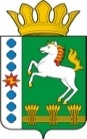 КОНТРОЛЬНО-СЧЕТНЫЙ ОРГАН ШАРЫПОВСКОГО МУНИЦИПАЛЬНОГО ОКРУГАКрасноярского краяЗаключениена проект Постановления администрации Шарыповского муниципального округа «О внесении изменений в постановление администрации Шарыповского муниципального округа от 27.07.2021 № 574-п «Об утверждении муниципальной программы Шарыповского муниципального округа «Развитие физической культуры, спорта и туризма» (в ред. от 27.07.2021, от 18.11.2021, от 06.05.2022, от 21.07.2022, от 07.10.2022, от 25.11.2022, от 15.05.2023, от 19.07.2023, от 20.11.2023)02 апреля 2024 год 	            					                                № 19Настоящее экспертное заключение подготовлено Контрольно – счетным органом Шарыповского муниципального округа Красноярского края на основании ст. 157 Бюджетного  кодекса Российской Федерации, ст. 9 Федерального закона от 07.02.2011 № 6-ФЗ «Об общих принципах организации и деятельности контрольно – счетных органов субъектов Российской Федерации и муниципальных образований», ст. 15 Решения Шарыповского окружного Совета депутатов от 29.09.2021 № 17-136р «Об утверждении Положения о Контрольно – счетном органе Шарыповского муниципального округа Красноярского края» и в соответствии со стандартом организации деятельности Контрольно-счетного органа Шарыповского муниципального округа Красноярского края СОД 2 «Организация, проведение и оформление результатов финансово-экономической экспертизы проектов Решений Шарыповского окружного Совета депутатов и нормативно-правовых актов по бюджетно-финансовым вопросам и вопросам использования муниципального имущества и проектов муниципальных программ» утвержденного приказом Контрольно-счетного органа Шарыповского муниципального округа Красноярского края от 25.01.2021 № 03.Представленный на экспертизу проект Постановления администрации Шарыповского муниципального округа «О внесении изменений в постановление администрации Шарыповского муниципального округа от 27.07.2021 № 574-п «Об утверждении муниципальной программы Шарыповского муниципального округа «Развитие физической культуры, спорта и туризма» (в ред. от 27.07.2021, от 18.11.2021, от 06.05.2022, от 21.07.2022, 07.10.2022, от 25.11.2022, от 15.05.2023, от 19.07.2023, от 20.11.2023) направлен в Контрольно – счетный орган Шарыповского муниципального округа Красноярского края 1 апреля 2024 года. Разработчиком данного проекта Программы является муниципальное казенное учреждение «Управление спорта и туризма  Шарыповского муниципального округа».Основанием для разработки муниципальной программы является:- статья 179 Бюджетного кодекса Российской Федерации;- постановление администрации Шарыповского муниципального округа от 13.04.2021 № 288-п «Об утверждении Порядка принятия решений о разработке муниципальных программ Шарыповского муниципального округа, их формирования и реализации» (в ред. от 22.07.2022, от 04.04.2023);- распоряжение администрации Шарыповского муниципального округа от 21.07.2021 № 374-р «Об утверждении перечня муниципальных программ Шарыповского муниципального округа» (в ред. от 03.08.2022, от 23.08.2023).Исполнитель Программы муниципальное казенное учреждение «Управление спорта и туризма Шарыповского муниципального округа».Соисполнители муниципальной программы отсутствуют.Мероприятие проведено 1 - 2 апреля 2024 года.В ходе подготовки заключения Контрольно – счетным органом Шарыповского муниципального округа Красноярского края были проанализированы следующие материалы:- проект Постановления администрации Шарыповского муниципального округа «О внесении изменений в постановление администрации Шарыповского муниципального округа от 27.07.2021 № 574-п «Об утверждении муниципальной программы Шарыповского муниципального округа «Развитие физической культуры, спорта и туризма» (в ред. от 27.07.02021, от 18.11.2021, от 06.05.2022, от 21.07.2022, от 07.10.2022, от 25.11.2022, от 15.05.2023, от 19.07.2023, от 20.11.2023);-  паспорт муниципальной программы «Об утверждении муниципальной программы Шарыповского муниципального округа «Развитие физической культуры, спорта и туризма».Подпрограммы муниципальной программы:Развитие массовой физической культуры и спорта;Развитие системы подготовки спортивного резерва;Развитие туризма;Обеспечение реализации муниципальной программы.          Цели муниципальной программы:Создание условий, обеспечивающих возможность населению округа систематически заниматься физической культурой и спортом;2. Формирование системы подготовки спортивного резерва;3. Развитие туризма на территории округа;4. Создание условий для эффективного управления и развития физической культуры, спорта и туризмаЗадачи муниципальной программы:1. Обеспечение развития массовой физической культуры на территории округа, развитие инфраструктуры физической культуры и спорта, в том числе устройство спортивных объектов;2. Реализация дополнительных образовательных программ спортивной подготовки по видам спорта в соответствии с требованиями федеральных стандартов спортивной подготовки, создание условий для формирования, подготовки и сохранения спортивного резерва;3.  Создание условий для устойчивого развития внутреннего туризма в округе;4. Создание условий для эффективного, ответственного и прозрачного управления финансовыми ресурсами в рамках выполнения установленных функций и полномочий в сфере спорта и туризма.Рассмотрев представленные материалы к проекту Постановления установлено следующее:В соответствии с проектом Постановления вносятся в паспорт муниципальной программы изменения по строке (пункту) «Ресурсное обеспечение  муниципальной  программы».После внесения изменений строка  будет читаться:Увеличение бюджетных ассигнований по муниципальной программе в сумме 8 239 026,78 руб. (4,13%)%), в том числе: в 2023 году в сумме 444 826,97 руб. (0,88%), в 2024 году в сумме 7 794 199,81 руб. (26,44%), из них:увеличение за счет средств краевого бюджета в 2024 году в сумме 4 311 800,00 руб. (100,00%);увеличение за счет средств бюджета округа в 2023 году в сумме 344 826,97 руб. (1,34%), в 2024 году в сумме 3 482 399,81  руб. (12,25%);увеличение за счет средств внебюджетных источников в 2023 году в сумме 100 000,00 руб. (43,48%).В подпрограмму «Развитие массовой физической культуры и спорта» вносятся изменения по строке «Объемы и источники финансирования подпрограммы». После внесения изменений строка будет читаться:Увеличение бюджетных ассигнований по подпрограмме «Развитие массовой физической культуры и спорта» в 2024 году в сумме 4 457 637,00 руб. (161,92%), в том числе:увеличение за счет средств краевого бюджета в сумме 4 311 800,00 руб. (100,00%), из них:- в сумме 311 800,00 руб. по мероприятию 1.7 «Поддержка физкультурно-спортивных клубов по месту жительства» на приобретение спортивного инвентаря и оборудования МБУ ДО «СШ Шарыповского МО»;- в сумме 4 000 000,00 руб. по мероприятию 2.2 «Устройство спортивных сооружений в сельской местности» на устройство плоскостного сооружения – комплексную спортивную площадку для подвижных игр в селе Ивановка МБУ ДО «СШ Шарыповского МО»;увеличение за счет средств бюджета округа в сумме 145 837,00 руб. (5,67%), из них:- в сумме 28 123,00 руб., по мероприятию 1.2 «Обеспечение деятельности (оказание услуг) подведомственных учреждений» на частичную компенсацию расходов на повышение оплаты труда с 01.01.2024 года работникам МБУ ДО «СШ Шарыповского МО»;- в сумме 112 493,00 руб., по мероприятию 1.4 «Расходы на организацию и проведение тестирования комплекса ГТО»  на частичную компенсацию расходов на повышение оплаты труда с 01.01.2024 года работникам МБУ ДО «СШ Шарыповского МО»;- в сумме 5 221,00 руб., по мероприятию 2.1 «Модернизация и укрепление материально-технической базы муниципальных физкультурно-спортивных организаций и муниципальных образовательных организаций, осуществляющих деятельность в области физической культуры и спорта» на капитальный ремонт борцовского зала в селе Березовское согласно расчета долевого финансирования субсидии на модернизацию и укрепление материально-технической базы муниципальных физкультурно-спортивных организаций и муниципальных образовательных организаций, осуществляющих деятельность в области физической культуры и спорта.              Перераспределение бюджетных ассигнований за счет средств бюджета округа в сумме 40 500,00 руб. по мероприятию 2.2 «Устройство спортивных сооружений в сельской местности» с целевой статьи  05100S8450 на целевую статью 05100S8480 в связи с приведения в соответствие с кодом целевой статьи расходов.В подпрограмму «Развитие системы подготовки спортивного резерва» вносятся изменения по строке «Объемы и источники финансирования подпрограммы». После внесения изменений строка будет читаться:Увеличение бюджетных ассигнований по подпрограмме «Развитие системы подготовки спортивного резерва» за счет средств бюджета округа в 2024 году в сумме 2 924 148,98 руб. (13,87%), в том числе:- в сумме 1 691 208,71 руб. по мероприятию 1.1 «Обеспечение деятельности (оказание услуг) подведомственных учреждений», из них: в сумме 1 563 613,00 руб. на частичную компенсацию расходов на повышение оплаты труда с 01.01.2024 года работникам МБУ ДО «СШ Шарыповского МО», в сумме 127 595,71 руб. на приобретение дизельного топлива для участия в выездных соревнованиях по парусному спорту;- в сумме 63 870,03 руб. по мероприятию 1.7 «Приобретение формы для спортсменов по парусному спорту» на приобретение 9 костюмов ветрозащитных для спортсменов по парусному спорту;- в сумме 52 333,33 руб. по мероприятию 1.8 «Приобретение паруса Луч-радиал»;- в сумме 1 034 400,74 руб. по мероприятию 1.9 «Текущий ремонт эллинга» на текущий ремонт эллинга с целью ведения образовательного процесса  для спортсменов по парусному виду спорта;- в сумме 50 000,00 руб. по мероприятию 1.10 «Ремонт надувной моторной лодки» на ремонт надувной лодки предназначенной для обеспечения тренировочного процесса и безопасности обучающихся;- в сумме 32 336,17 руб. по мероприятию 1.11 «Выполнение требований федеральных стандартов спортивной подготовки» на ремонт надувной лодки предназначенной для обеспечения тренировочного процесса и безопасности обучающихся согласно расчета долевого финансирования субсидии на обеспечение муниципальных организаций, осуществляющих спортивную подготовку, в соответствии с требованиями федеральных стандартов спортивной подготовки.В подпрограмму «Развитие туризма» вносятся изменения по строке «Объемы и источники финансирования подпрограммы». После внесения изменений строка будет читаться:     Уменьшение бюджетных ассигнований по подпрограмме «Развитие туризма» за счет средств бюджета округа в 2024 году в сумме 112 500,00 руб. (26,29%) по мероприятию 1.1 «Проведение активной рекламной деятельности, направленной на формирование имиджа Шарыповского муниципального округа», в связи с перераспределением на услуги по изготовлению фото и видео материалов, направленных на популяризацию туристической отросли и их размещению в социальных сетях и на сайте Шарыповского муниципального округа. В подпрограмму «Обеспечение реализации муниципальной программы» вносятся изменения по строке «Объемы и источники финансирования подпрограммы». После внесения изменений строка будет читаться:           Увеличение бюджетных ассигнований по подпрограмме «Обеспечение реализации муниципальной программы» счет средств бюджета округа в 2024 году в сумме 524 913,83 руб. (10,06%) по мероприятию 1.1 «Руководство и управление в сфере установленных функций и полномочий, осуществляемых казенными учреждениями», в том числе:          - в сумме 112 500,00 руб. на оплату услуг по изготовлению фото и видео материалов, направленных на популяризацию туристической отросли и их размещению в социальных сетях и на сайте Шарыповского муниципального округа;          - в сумме 412 413,83 руб., из них: увеличение в сумме 449 971,00 руб. на частичную компенсацию расходов на повышение оплаты труда с 01.01.2024 года работникам МКУ «УСиТ», уменьшение в сумме 37 557,17 руб. по обеспечению долевого финансирования субсидии на обеспечение муниципальных организаций, осуществляющих спортивную подготовку, в соответствии с требованиями федеральных стандартов спортивной подготовки в 2024 году.При проверке правильности планирования и составления муниципальной программы нарушений не установлено.На основании выше изложенного Контрольно – счетный орган Шарыповского муниципального округа Красноярского края предлагает администрации Шарыповского муниципального округа принять проект Постановления администрации Шарыповского муниципального округа «О внесении изменений в постановление администрации Шарыповского муниципального округа от 27.07.2021 № 574-п «Об утверждении муниципальной программы Шарыповского муниципального округа «Развитие физической культуры, спорта и туризма» (в ред. от 27.07.2021, от 18.11.2021, от 06.05.2022, от 21.07.2022, от 07.10.2022, от 25.11.2022, от 15.05.2023, от 19.07.2023, от 20.11.2023).Председатель                                                                        				Г.В. СавчукРесурсное обеспечение  муниципальной  программы Предыдущая редакцияПредлагаемая редакция (проект Постановления)Ресурсное обеспечение  муниципальной  программы Общий объем бюджетных ассигнований на реализацию муниципальной программы  составляет 199 502 814,13  руб., из них:2021 год – 25 412 706,14 руб.;2022 год – 35 277 640,14 руб.;2023 год – 50 343 767,85 руб.;2024 год – 29 481 800,00 руб.;2025 год – 29 426 800,00 руб.;2026 год – 29 560 100,00 руб.в том числе за счет средств:федерального бюджета  345 984,46 руб., из них:2021 год – 202 512,45 руб.;2022 год – 143 472,01 руб.;2023 год – 0,00 руб.;2024 год – 0,00 руб.;2025 год – 0,00 руб.;2026 год – 0,00 руб.краевого бюджета  32 025 602,76 руб., из них:2021 год – 1 508 501,73 руб.;2022 год – 6 212 501,03 руб.;2023 год – 24 304 600,00 руб.;2024 год – 0,00 руб.;2025 год – 0,00 руб.;2026 год – 0,00 руб.бюджет округа  158 015 331,61 руб., из них:2021 год – 21 536 781,05 руб.;2022 год – 25 330 282,71 руб.;2023 год – 25 809 167,85 руб.;2024 год – 28 438 600,00 руб.;2025 год – 28 383 600,00 руб.;2026 год – 28 516 900,00 руб.внебюджетных источников 9 115 895,30 руб., из них:2021 год –  2 164 910,91 руб.;2022 год –  3 591 384,39 руб.;2023 год –     230 000,00 руб.;2024 год –  1 043 200,00 руб.;2025 год –   1 043 200,00 руб.;2026 год –   1 043 200,00 руб.Общий объем бюджетных ассигнований на реализацию муниципальной программы  составляет 207 741 840,91  руб., из них:2021 год – 25 412 706,14 руб.;2022 год – 35 277 640,14 руб.;2023 год – 50 788 594,82 руб.;2024 год – 37 275 999,81 руб.;2025 год – 29 426 800,00 руб.;2026 год – 29 560 100,00 руб.в том числе за счет средств:федерального бюджета  345 984,46 руб., из них:2021 год – 202 512,45 руб.;2022 год – 143 472,01 руб.;2023 год – 0,00 руб.;2024 год – 0,00 руб.;2025 год – 0,00 руб.;2026 год – 0,00 руб.краевого бюджета  36 337 402,76 руб., из них:2021 год – 1 508 501,73 руб.;2022 год – 6 212 501,03 руб.;2023 год – 24 304 600,00 руб.;2024 год – 4 311 800,00 руб.;2025 год – 0,00 руб.;2026 год – 0,00 руб.бюджет округа  161 842 558,39 руб., из них:2021 год – 21 536 781,05 руб.;2022 год – 25 330 282,71 руб.;2023 год – 26 153 994,82 руб.;2024 год – 31 920 999,81 руб.;2025 год – 28 383 600,00 руб.;2026 год – 28 516 900,00 руб.внебюджетных источников 9 215 895,30 руб., из них:2021 год –  2 164 910,91 руб.;2022 год –  3 591 384,39 руб.;2023 год –     330 000,00 руб.;2024 год –  1 043 200,00 руб.;2025 год –   1 043 200,00 руб.;2026 год –   1 043 200,00 руб.Объемы и источники финансирования подпрограммы Предыдущая редакцияПредлагаемая редакция (проект Постановления)Объемы и источники финансирования подпрограммы Общий объем бюджетных ассигнований на реализацию подпрограммы за счет средств районного бюджета составляет 7 121 360,00 руб., из них:2024 год – 2 753 060,00 руб.;2025 год – 2 184 150,00 руб.;2026 год – 2 184 150,00 руб.за счет средств бюджета округа составляет 6 581 360,00 руб.,  в том числе:2024 год – 2 573 060,00 руб.;2025 год – 2 004 150,00 руб.;2026 год – 2 004 150,00 руб.за счет внебюджетных источников составляет  540 000,00 руб.,  в том числе:2024 год – 180 000,00 руб.;2025 год – 180 000,00 руб.;2026 год – 180 000,00 руб.Общий объем бюджетных ассигнований на реализацию подпрограммы за счет средств районного бюджета составляет 11 578 997,00 руб., из них:2024 год – 7 210 697,00 руб.;2025 год – 2 184 150,00 руб.;2026 год – 2 184 150,00 руб.за счет средств краевого бюджета составляет 4 311 800,00 руб.,  в том числе:2024 год – 4 311 800,00 руб.;2025 год – 0,00 руб.;2026 год – 0,00 руб.за счет средств бюджета округа составляет 6 727 197,00 руб.,  в том числе:2024 год – 2 718 897,00 руб.;2025 год – 2 004 150,00 руб.;2026 год – 2 004 150,00 руб.за счет внебюджетных источников составляет  540 000,00 руб.,  в том числе:2024 год – 180 000,00 руб.;2025 год – 180 000,00 руб.;2026 год – 180 000,00 руб.Объемы и источники финансирования подпрограммы Предыдущая редакцияПредлагаемая редакция (проект Постановления)Объемы и источники финансирования подпрограммы Общий объем бюджетных ассигнований на реализацию подпрограммы за счет средств районного бюджета составляет 64 616 570,00 руб., из них:2024 год – 21 085 150,00 руб.;2025 год – 21 699 060,00 руб.;2026 год – 21 832 360,00 руб.за счет средств бюджета округа составляет 62 026 970,00 руб.,  в том числе:2024 год – 20 221 950,00 руб.;2025 год – 20 835 860,00 руб.;2026 год – 20 969 160,00 руб.за счет внебюджетных источников составляет  2 589 600,00 руб.,  в том числе:2024 год – 863 200,00 руб.;2025 год – 863 200,00 руб.;2026 год – 863 200,00 руб.Общий объем бюджетных ассигнований на реализацию подпрограммы за счет средств районного бюджета составляет 67 540 718,98 руб., из них:2024 год – 24 009 298,98 руб.;2025 год – 21 699 060,00 руб.;2026 год – 21 832 360,00 руб.за счет средств бюджета округа составляет 64 951 118,98 руб.,  в том числе:2024 год – 23 146 098,98 руб.;2025 год – 20 835 860,00 руб.;2026 год – 20 969 160,00 руб.за счет внебюджетных источников составляет  2 589 600,00 руб.,  в том числе:2024 год – 863 200,00 руб.;2025 год – 863 200,00 руб.;2026 год – 863 200,00 руб.Объемы и источники финансирования подпрограммы Предыдущая редакцияПредлагаемая редакция (проект Постановления)Объемы и источники финансирования подпрограммы Общий объем бюджетных ассигнований на реализацию подпрограммы  составляет 1 284 000,00 руб., по годам реализации:2024 год – 428 000,00 руб.;2025 год – 428 000,00 руб.;2026 год –  428 000,00 руб.из них:за счет средств бюджета округа 1 284 000,00 руб.,  в том числе:2024 год – 428 000,00 руб.;2025 год – 428 000,00 руб.;2026 год –  428 000,00 руб.Общий объем бюджетных ассигнований на реализацию подпрограммы  составляет 1 171 500,00 руб., по годам реализации:2024 год – 315 500,00 руб.;2025 год – 428 000,00 руб.;2026 год –  428 000,00 руб.из них:за счет средств бюджета округа 1 171 500,00 руб.,  в том числе:2024 год – 315 500,00 руб.;2025 год – 428 000,00 руб.;2026 год –  428 000,00 руб.Объемы и источники финансирования подпрограммы Предыдущая редакцияПредлагаемая редакция (проект Постановления)Объемы и источники финансирования подпрограммы Общий объем бюджетных ассигнований на реализацию подпрограммы  составляет 15 446 770,00 руб., по годам реализации:2024 год – 5 215 590,00 руб.;2025 год – 5 115 590,00 руб.;2026 год –  5 115 590,00 руб.из них:за счет средств бюджета округа 15 446 770,00 руб.,  в том числе:2024 год – 5 215 590,00 руб.;2025 год – 5 115 590,00 руб.;2026 год –  5 115 590,00 руб.Общий объем бюджетных ассигнований на реализацию подпрограммы  составляет 15 971 683,83 руб., по годам реализации:2024 год – 5 740 503,83 руб.;2025 год – 5 115 590,00 руб.;2026 год –  5 115 590,00 руб.из них:за счет средств бюджета округа 15 971 683,83 руб.,  в том числе:2024 год – 5 740 503,83 руб.;2025 год – 5 115 590,00 руб.;2026 год –  5 115 590,00 руб.